Uit Haagse Kringen …Deze week kwam vanuit “het Haagse” het volgende nieuws:antwoorden van de staatssecretaris van Justitie en Veiligheid op kamervragen over opvang en asiel van derdelanders.antwoorden van de staatssecretaris van Justitie en Veiligheid op kamervragen over de toegang tot basiszorg voor Oekraïense vluchtelingen.antwoorden van de staatssecretaris van Justitie en Veiligheid op kamervragen over automobiliteit.De bekendmaking in de Staatscourant van de verlenging van de vrijstelling van Oekraïners van een tewerkstellingsvergunning. Dit was bedoeld als een overgangsperiode tot en met 31 mei 2022. Deze periode is nu verlengd tot en met 31 augustus 2022.Fietsen gezocht, en gevonden, en gezochtWat kwamen er veel hartverwarmende reacties op de vraag om fietsen in het vorige nieuwsbericht. Enkele reacties:Een gulle gever die verder graag anoniem wil blijven: “Inmiddels hebben we al 25 fietsen geschonken aan Oekraïense vluchtelingen. Dit doen we met liefde maar we hebben geen behoefte om hier verder aandacht aan te geven”.Fietsenwinkel.nl: “Ik heb helaas op moment geen fietsen staan voor de vluchtelingen. Als mensen hun fiets komen inruilen zal ik het door geven aan onze klanten”.Fietsen van Freek: “We hebben fietsen voor jullie beschikbaar. Er staat er al 1 klaar en ik verwacht in de loop van volgende week de andere 2 ook klaar te hebben. Fijn dat je zo ons de mogelijkheid biedt om deze mensen te kunnen helpen, daar worden wij blij van!”AFAC Zwolle: “AFAC (gemeente Zwolle) verwijdert hinderlijk en te lang gestalde fietsen bij het station in Zwolle. Veel van deze fietsen worden helaas nooit door de rechtmatige eigenaar opgehaald. Deze fietsen gaan onder andere naar diverse sociale partijen in de gemeente Zwolle tegen een kleine vergoeding. Dat is mooi, zo krijgen deze fietsen een goede nieuwe bestemming. Uiteraard werken we graag mee aan het helpen van de vluchtelingen uit Oekraïne door fietsen weg te geven. Dit doen we al enige tijd aan diverse instanties, stichtingen en vrijwilligers in de stad. Dus wij werken ook graag mee aan dit mooie initiatief”.Marianna Schuurman haalde donderdag 7 fietsen, de donaties van 2 particulieren en de Kledingbank in Zwolle-Zuid, op. Ze vertelde ontzettend blij te zijn met de samenwerking tussen AFAC Zwolle en Dock24: “Het is zo’n geweldige samenwerking! AFAC gaf vandaag aan tientallen fietsen te willen geven en Dock24 heeft aangegeven ze te willen ophalen en nakijken. Dock24 maakt de fietsen helemaal rijklaar; we hoeven ze alleen nog maar door te geven aan de mensen uit de Oekraïne”.Wat is het mooi om zo’n prachtige Zwolse samenwerking te zien!! Maar ook, er zijn zoveel meer fietsen nodig. Wilt u meehelpen? Stuurt u dan vooral een berichtje naar Jan de Beer via beerjg@hotmail.com.Koken in het klooster, en daarbuitenVorige week lieten Leandro en Sandra (contactpersonen tussen de wijk en bewoners van het Dominicanenklooster) weten hoe ze de bewoners van het klooster willen voorzien van beter materiaal om eten te bereiden. Ook was een oproep opgenomen om mee te helpen sparen met de zegeltjesacties van de Albert Heijn en van de Jumbo. Hoeveel hart er is voor “onze” Oekraïners, bleek na een oproepje op Facebook: binnen een week is voor meer dan 200 kaarten aan Albert Heijn-spaarzegels gedoneerd. Dit is heel veel meer dan voldoende voor de 123 messen etc. die nodig zijn voor beter keukenmateriaal. We zijn ontzettend blij dat Albert Heijn Zwolle wil bezien of ze de 123 messen voor een goede prijs voor dit doel beschikbaar wil stellen.Landelijke aandacht voor Zwolse Oekraïners aan het werkWat maakt deze week de aandacht in NRC voor Heroyam, al die werkgevers die zich willen inzetten om Oekraïners te helpen en al onze hardwerkende Oekraïense gasten trots op onze prachtige stad! En wat mooi om te lezen hoe Martijn Meijer, restaurantmanager van onze eigen Zwolse McDonald’s, aangeeft hoe goed hoe snel onze gasten een plek vinden: “Er zijn minder obstakels dan verwacht. De eerste dag kwam iemand mee om te vertalen bij het inwerken. Sindsdien is het een beetje communiceren met handen en voeten, maar het gaat heel goed. En Sofia en Janina kunnen weer eventuele toekomstige Oekraïense medewerkers trainen.”18 juni in Zwolle: landelijk concert voor Oekraïense vrouwenSaskia van Helden, coördinator van WakeUp Deborah en Youth for Christ International, nam de afgelopen week contact op over een bijzonder concert in Zwolle. Saskia schrijft: “Op 18 juni wordt in de Jeruzalemkerk in Zwolle een Prayer Concert gehouden. Het is een programma waarbij je in muziek, zang, verhalen, Bijbel en interactieve gebedsvormen een thema uitwerkt. Wij willen op deze manier de Oekraïense mensen geestelijk steunen. Het Prayer Concert is gratis en de uitnodiging wordt breed verspreid in Nederland. Er kunnen 500 vrouwen deelnemen. Het programma is in het Oekraïens, met een Engelse vertaling. Vanaf 13:00 zijn de deuren open en om 14:00 uur begint het programma. Wilt u gastvrouw zijn in de Jeruzalemkerk, meldt u zich dan aan via Saskia.vanhelden@yfci.org. En als u het concert financieel wilt ondersteunen, maakt u dan een gift over op rekeningnummer NL30 RABO 0192 3127 82 ten name van Youth for Christ EMENA onder vermelding van “WakeUp Deborah Prayer Concert”. Youth for Christ is een ANBI-instelling; giften zijn fiscaal aftrekbaar.U kunt zich aanmelden voor het concert via een webformulier. Zie voor meer informatie over waar en wanneer de hieronder opgenomen agenda.VluchtelingenWerk Zwolle: informatieboekje voor antwoord op alle vragen Vorige week noemden we het informatieboekje dat door VluchtelingenWerk Zwolle is uitgegeven. Per abuis was dit niet als bijlage bij het nieuwsbericht meegezonden. De tekst van het boekje is alsnog als bijlage bij dit nieuwsbericht opgenomen.Agenda 5 – 18 juni:​Meer informatie:Zie voor meer informatie:de website van het Diaconaal Platform Zwolle: voor alle voorgaande nieuwsberichten met heel veel meer nieuws en informatie over de agenda-onderwerpen uit deze nieuwsbrief;de plattegrond van Ukrainians in Zwolle: voor welke activiteiten waar in Zwolle worden aangeboden;Stichting Gave heeft op YouTube een reeks van 14 filmpjes “Oekraïners in Nederland” geplaatst. In deze filmpjes worden Nederlandse gastgezinnen en vrijwilligers informatie en tips gegeven bij het opvangen en verwelkomen van Oekraïense vluchtelingen. Bijlage: informatieboekje VluchtelingenWerk Zwolle 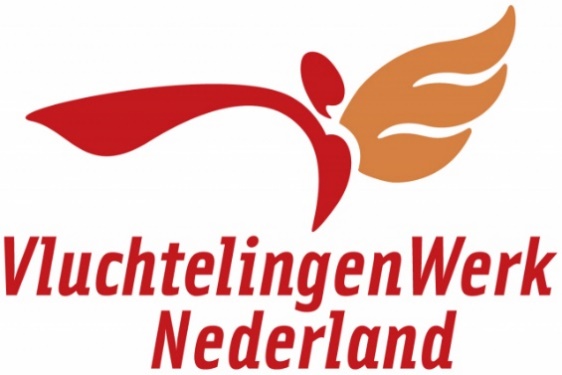 Wat is Vluchtelingenwerk?     Vluchtelingenwerk Nederland is een onafhankelijke organisatie die opkomt voor de belangen van vluchtelingen en asielzoekers. Het opkomen voor de belangen van de doelgroep wordt gedaan op basis van de Universele Verklaring van de Rechten van de Mens. Vluchtelingenwerk stelt in haar werk de rechten, behoeften en capaciteiten van de vluchteling centraal.Wat doet VluchtelingenWerk?Wij staan in veel gemeentelijke opvanglocaties klaar met een team van medewerkers en vrijwilligers om Oekraïners in deze moeilijke en emotionele tijd op te vangen.Wij geven persoonlijke ondersteuning aan vluchtelingen bij hun asielprocedure en maken ze wegwijs in de Nederlandse samenleving.Wij geven uitleg aan Oekraïners wat voor hun de mogelijkheden zijn om asiel aan te vragenWij komen op voor de belangen van vluchtelingen en zetten druk op het kabinet om hen te beschermen.Wij zijn aanwezig in steeds meer (nood)opvanglocaties voor Oekraïense vluchtelingen. Daar bieden we een luisterend oor en geven we informatie.Wij ondersteunen lokale organisaties in de buurlanden van Oekraïne bij de opvang en bescherming van vluchtelingen.Met welke vragen kun je bij VluchtelingenWerk terecht?Informatie en hulp om een bankrekening openenProblemen bij inschrijving gemeente Toegang tot zorgVerkeerde naamspelling in BRPTerugreizen of terugkeer OekraïneAanvraag zorgverzekering bij werkInformatie over bij wie je moet zijn voor andere vragenVluchtelingenWerk ZwolleSpreekuur Oosterenk-Ruysdael op dinsdag tussen 10.00-14.00Informatie en advies op afspraak:oekraine-zwolle@vluchtelingenwerk.nltelefoonnummer: +31651135732alle dagen, 14 - 17 uur (behalve zondag)kledingbankVan der Capellenstraat 95zondag 5 juniOekraïense kerkdienst (met Nederlandse vertaling)Pauluskerk, Van Limburg Stirumlaan 18 Wezepmaandag 6 juni, 10 - 11:30 uurtaalles Taal&Taart, Ruusbroecstraat 205dinsdag 7 juni, 9:30 - 11 uurtaalles Klets&KoekIchthuskerk, Campherbeeklaan 69 (zie Whatsapp en website)dinsdag 7 juni, 10 - 14 uurontmoetingsmoment FonteinkerkFonteinkerk, Sterrenkroos 56 (zie nieuwsbericht 4 en Facebook)dinsdag 7 juni, 10 - 14 uurinloopspreekuur informatie- en adviespuntVluchtelingenWerk Nederland,Dokter van Deenweg 38 (Ruysdael)woensdag 8 juni, 9 uurbijeenkomst voor vluchtelingenStadkamer Centrum, Zeven Alleetjes 1awoensdag 8 juni, 9:30 - 11 uurtaalles Klets&Koek voor vrouwen en kinderenPlantagekerk, Ter Pelkwijkstraat 17 (zie Whatsapp en website)woensdag 8 juni, 10 - 11:30 uurtaalles Taal&TaartTaal&Taart, Ruusbroecstraat 205woensdag 8 juni, 20 - 21:30 uurtaalles Klets&Koek voor mannen en vrouwenPlantagekerk, Ter Pelkwijkstraat 17 (zie Whatsapp en website)donderdag 9 juni, 9:30 - 11:00 uurtaalles Klets&Koek voor vrouwen en kinderenStichting Focus, Zerboltstraat 63 (zie Whatsapp en website)vrijdag 10 juni, 10 - 12 uurOntmoetingsochtend, Engelse les en schilderijtje met servettenKoningskerk, Landsheerlaan 5 (zie nieuwsbericht 6)zondag 12 juniOekraïense kerkdienst (met Nederlandse vertaling)VEG Kerk, Boterbloem 15, Elburgzaterdag 18 juni, 14:00 – 16:30 uur (inloop vanaf 13:00 uur)Prayer ConcertJeruzalemkerk, Assendorperdijk 134